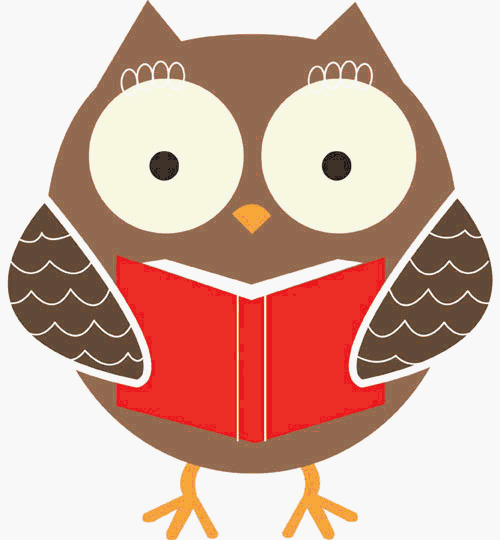 Dear parents, guardians, and students, Welcome to Seventh Grade Communication Arts!This year you are lucky enough to be on Team Raya (Team C), which means I, Miss Lehman, will be your Comm. Arts teacher. Please refer to the following website for all of your assignments, expectations, and materials.  Also, take a peek at what we’re doing in class daily: http://misslehman.weebly.comPlease contact me at clehman@hershey.k12.pa.us to share any celebrations or concerns. Dear parents, guardians, and students, Welcome to Seventh Grade Communication Arts!This year you are lucky enough to be on Team Raya (Team C), which means I, Miss Lehman, will be your Comm. Arts teacher. Please refer to the following website for all of your assignments, expectations, and materials.  Also, take a peek at what we’re doing in class daily: http://misslehman.weebly.com Please contact me at clehman@hershey.k12.pa.us to share any celebrations or concerns. Dear parents, guardians, and students, Welcome to Seventh Grade Communication Arts!This year you are lucky enough to be on Team Raya (Team C), which means I, Miss Lehman, will be your Comm. Arts teacher. Please refer to the following website for all of your assignments, expectations, and materials.  Also, take a peek at what we’re doing in class daily: http://misslehman.weebly.com Please contact me at clehman@hershey.k12.pa.us to share any celebrations or concerns. Dear parents, guardians, and students, Welcome to Seventh Grade Communication Arts!This year you are lucky enough to be on Team Raya (Team C), which means I, Miss Lehman, will be your Comm. Arts teacher. Please refer to the following website for all of your assignments, expectations, and materials.  Also, take a peek at what we’re doing in class daily: http://misslehman.weebly.com Please contact me at clehman@hershey.k12.pa.us to share any celebrations or concerns. 